Об отмене плана проведения мероприятий ведомственного контроля в сфере закупок товаров, работ, услуг для обеспечения муниципальных нужд в отношении подведомственных администрации Новокубанского городского поселения Новокубанского района заказчиков на 2022 годВ соответствии с Постановлением Правительства Российской Федерации от 14 апреля 2022 года № 665 «Об особенностях осуществления в 2022 году государственного (муниципального) финансового контроля в отношении главных распорядителей (распорядителей) бюджетных средств, получателей бюджетных средств»:1.	Отменить план проведения мероприятий ведомственного контроля в сфере закупок товаров, работ, услуг для обеспечения муниципальных нужд в отношении подведомственных администрации Новокубанского городского поселения Новокубанского района заказчиков на 2022 год, утвержденный распоряжением администрации Новокубанского городского поселения Новокубанского района от 30 декабря 2022 года № 166-р в отношении следующих проверяемых подведомственных администрации Новокубанского городского поселения Новокубанского района заказчиков:Муниципального казенного учреждения культуры «Новокубанская городская библиотечная система»; Муниципального бюджетного учреждения «Специализированная служба по вопросам похоронного дела» Новокубанского городского поселения Новокубанского района;Муниципального бюджетного учреждения культуры «Новокубанский парк культуры и отдыха».2.	Контроль за выполнением настоящего распоряжения возложить на начальника финансово-экономического отдела администрации Новокубанского городского поселения Новокубанского района О.А. Орешкину.3.	Распоряжение вступает в силу со дня его подписания.Глава Новокубанского городского поселенияНовокубанского района                                                                        П.В. Манаков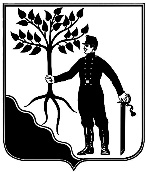 АДМИНИСТРАЦИЯАДМИНИСТРАЦИЯНОВОКУБАНСКОГО ГОРОДСКОГО ПОСЕЛЕНИЯНОВОКУБАНСКОГО ГОРОДСКОГО ПОСЕЛЕНИЯНОВОКУБАНСКОГО  РАЙОНАНОВОКУБАНСКОГО  РАЙОНАРАСПОРЯЖЕНИЕРАСПОРЯЖЕНИЕот 19.05.2022№ 79-рг. Новокубанскг. Новокубанск